The Adoremus Symposium Day 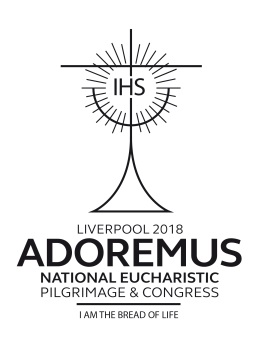 – Exploring the Place of Eucharistic AdorationFriday 7th September 2018THE ACC CONVENTION CENTRE LIVERPOOL10.00			Arrival and Coffee10.30	Welcome: Archbishop Malcolm McMahon OP and the Apostolic Nuncio to Great Britain 11.00-11.45		Keynote 1: The Scriptural Context – Canon Mervyn Tower11.45-12.00		Short Break12.00-12.45		Keynote 2: The Eucharist in the life of the Church - Canon David Oakley 12.50-13.35		Keynote 3: Teaching the Eucharist – Sr Margaret Atkins OSA 13.35-14.30		Lunch - a sandwich lunch will be provided(In the afternoon delegates can attend 1 of the 3 presentations for each time slot)14.30-15.15		Presentation Set 1: -	Dora Nash: Preparing Children for the Sacraments of Initiation-	Bishop Paul Mason and Fr Paul Douthwaite: The ministry of the Eucharist in hospitals and prisons-	Fr Paul Gunter OSB: Eucharistic Liturgical Rites outside of Mass15.30- 16.15		Presentation Set 2: -	Dr Dominic Robinson SJ and National Ecumenical Officers: The Eucharist as a sign of the Church’s Unity: “One Bread, One Body” revisited-	Dr Philip McCarthy, CSAN: “A kingdom of justice, love and peace”: The Eucharist and Social Justice			-	Julie Rourke: Teaching children to pray16.30 – 17.15 		Presentation Set 3:- 	Dr Ian Ker: John Henry Newman and Dominic Barberi: An historical moment in Eucharistic Adoration			-	Chris McElroy: Musical resources for Adoration-	Fr Chris Thomas and Sr Moira Meeghan: Extraordinary Ministers of Holy Communion: Ministry and Practice	17.30 – 17.45 		Conclusion18.15	(Choral Vespers followed by Mass at 1900 is available at the Liverpool Metropolitan Cathedral for those wishing to attend)The Adoremus Congress Day– Reflecting on the centrality of the EucharistSaturday 8th September 2018THE ACC LIVERPOOL ECHO ARENA8.15 	(Morning Prayer and Mass at the Liverpool Metropolitan Cathedral, for those wishing to attend)9.30			Arena opens10.30	Welcome: Bishop Robert Byrne, Greeting by the Apostolic Nuncio and Welcome from Archbishop Malcolm McMahon OP 11.00			Keynote 1 - Bishop Robert Barron12.30	Lunch - a range of food options will be available to purchase, or delegates can bring lunch13.30			Keynote 2 – Bishop Robert Barron14.30 	Exploring the themes of the congress with Drama, Testimony and Presentations15.30			Break16.00	Exposition and Benediction to include reflection from Cardinal Vincent Nichols16.30			Evening Prayer of Corpus Christi17.00			FinishAdoremus Pilgrimage DaySunday 9th September 2018LIVERPOOL METROPOLITAN CATHEDRAL OF CHRIST THE KING9.30 	Solemn Mass, 	Celebrant: Archbishop Malcolm McMahon OP11.30	Solemn Mass, 	Celebrant: Cardinal Vincent Nichols Preacher: Archbishop Malcolm McMahon OP13.00	Outdoor Eucharistic Procession  14.45	Benediction15.00			FinishIn the afternoon and evening of the Friday and Saturday there will be a supporting programme, presented by the Archdiocese of Liverpool and the Department of Evangelisation and Catechesis of the Bishops’ Conference with numerous activities across the city centre for anyone wishing to attend.